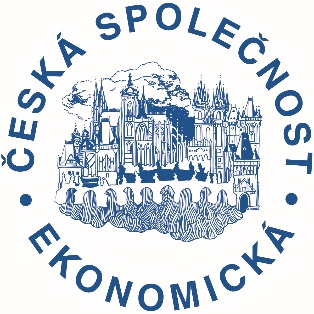 Přihláška do 28. ročníku soutěžeMladý ekonom roku Přihláška do 28. ročníku soutěžeMladý ekonom roku  a) AUTOR/KA a) AUTOR/KA a) AUTOR/KAJméno a příjmení:Jméno a příjmení:Studijní program: Bc., Mgr., Ph.D., nestudujiStátní příslušnost:Státní příslušnost:Tel.:Věk ke dni 10. října 2021:Věk ke dni 10. října 2021:Email:Akademické pracoviště, kde byla práce napsána:Akademické pracoviště, kde byla práce napsána:b) SOUTĚŽNÍ PRÁCEb) SOUTĚŽNÍ PRÁCEb) SOUTĚŽNÍ PRÁCENázev práce:Název práce:Název práce:Klíčová slova:Klíčová slova:Klíčová slova:JEL klasifikace:JEL klasifikace:JEL klasifikace:Spoluautoři (věk):Spoluautoři (věk):Spoluautoři (věk):Česká společnost ekonomická vyhlašuje 28. ročník soutěže Mladý ekonom roku. Soutěže se mohou účastnit občané České republiky nebo občané působící na území České republiky do 30 let věku (podmínky se týkají i případných spoluautorů). Každý z účastníků může do soutěže zaslat pouze jednu práci včetně povinně uvedeného abstraktu, klíčových slov a JEL klasifikace v rozsahu do 30 stran (do 54 tis. znaků včetně mezer), viz „Statut soutěže o cenu Mladý ekonom roku“ umístěný na http://www.cse.cz/page/mlady-ekonom.Soutěžní práci (bez uvedení identifikace autora/autorů) spolu s netechnickým shrnutím v rozsahu maximálně 100 slov a vyplněnou přihláškou zasílejte e-mailem na adresu young.economist@cse.cz nejpozději do 10. října 2021.Účastníci soutěže se zavazují v případě ocenění krátce prezentovat svou práci při vyhlášení výsledků soutěže v rámci Valného shromáždění České společnosti ekonomické, které se uskuteční 
25. listopadu 2021 na Institutu ekonomických studií Fakulty sociálních věd Univerzity Karlovy.Vzal(a) jsem na vědomí „Statut soutěže o cenu Mladý ekonom roku“ a prohlašuji, že výše uvedené informace jsou pravdivé. Zároveň prohlašuji, že soutěžní práce obsahuje jména všech autorů, kteří se na soutěží práci podíleli. Souhlasím se zpracováním mých osobních údajů poskytnutých České společnosti ekonomické pro účely této soutěže.V ………………………. dne…………………                              Podpis ………………………….  